ПРОЕКТ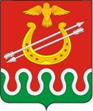 Администрация Боготольского районаКрасноярского краяПОСТАНОВЛЕНИЕг. Боготол«	»		2019 года							№	-пО внесении изменений в постановление администрации Боготольского района Красноярского края от 20.05.2014 № 272-п «Об утверждении административного регламента предоставления администрацией Боготольского района муниципальной услуги по предоставлению субсидий субъектам малого и среднего предпринимательства»В соответствии с Федеральным Законом от 06.10.2003 № 131-ФЗ «Об общих принципах организации  местного самоуправления в Российской Федерации», Федеральным законом от 27.07.2010 № 210-ФЗ «Об организации предоставления государственных и муниципальных услуг», постановлением администрации Боготольского района от 07.02.2019 № 130-п «Об утверждении Порядка разработки и утверждения административных регламентов предоставления муниципальных услуг, случаев и порядка проведения экспертизы проектов административных регламентов предоставления муниципальных услуг», руководствуясь ст. 18 Устава Боготольского района Красноярского края,ПОСТАНОВЛЯЮ:1. Внести в постановление администрации Боготольского района от 20.05.2014 № 272-п «Об утверждении Административного регламента предоставления администрацией Боготольского района муниципальной услуги по предоставлению субсидий субъектам малого и среднего предпринимательства» (далее – Постановление) следующие изменения:	1.1 Приложение к постановлению изложить в редакции согласно приложению к настоящему постановлению.2. Контроль над исполнением Постановления возложить на заместителя главы района по финансово-экономическим вопросам Бакуневич Н.В.3. Постановление опубликовать в периодическом печатном издании «Официальный вестник Боготольского района» и разместить на официальном сайте Боготольского района в сети Интернет www.bogotol-r.ru.4. Постановление вступает в силу после официального опубликования.Глава Боготольского района							А.В. Белов Приложениек постановлению администрацииБоготольского районаот «	» мая 2019 №	-пАдминистративный регламентпредоставления администрацией Боготольского районамуниципальной услуги по предоставлению субсидий субъектам малого и среднего предпринимательства1.Общие положения1.1. Административный регламент предоставления администрацией Боготольского района муниципальной услуги по предоставлению субсидий субъектам малого и среднего предпринимательства (далее - регламент), устанавливает порядок предоставления субсидий субъектам малого и среднего предпринимательства, а также стандарт предоставления муниципальной услуги.1.2. Наименование муниципальной услуги: предоставление субсидий субъектам малого и среднего предпринимательства (далее - муниципальная услуга).1.3. Муниципальная услуга предоставляется только в том случае, если муниципальное образование Боготольский район определяется победителем конкурса по отбору муниципальных программ развития субъектов малого и среднего предпринимательства для предоставления субсидий бюджетам муниципальных образований, требующих ускоренного экономического развития и повышения эффективности использования их экономического потенциала.1.4. Муниципальная услуга предоставляется субъектам малого и среднего предпринимательства, зарегистрированным в установленном порядке на территории Красноярского края и осуществляющим свою предпринимательскую деятельность на территории Боготольского района.1.5. Используемые в настоящем Регламенте понятия «субъект малого предпринимательства» и «субъект среднего предпринимательства» понимаются в том значении, в котором они используются в Федеральном законе Российской Федерации от 24.07.2007 № 209-ФЗ «О развитии малого и среднего предпринимательства в Российской Федерации».1.6. Заявителями на получение муниципальной услуги (далее - Заявители), являются субъекты малого и среднего предпринимательства, претендующие на предоставлении субсидии.Заявитель руководствуется Порядками предоставления субсидии, на которые он претендует. Порядки предоставления субсидии утверждаются администрацией Боготольского района.От имени Заявителя могут выступать лица, уполномоченные выступать от его имени в установленном действующим законодательством порядке.1.7. Муниципальную услугу предоставляет администрация Боготольского района. Ответственным исполнителем  муниципальной услуги является  отдел экономики и планирования администрации Боготольского района (далее – Отдел экономики).1.8. Информирование Заявителей по вопросам предоставления Муниципальной услуги осуществляется путем размещения информации на официальном сайте муниципального образования Боготольский район.1.9. Возможность получения муниципальной услуги в многофункциональном центре присутствует.1.10. Справочная информация по предоставлению муниципальной услуги размещена на официальном сайте муниципального образования Боготольский район, на Едином портале государственных и муниципальных услуг (функций), на Краевом портале государственных и муниципальных услуг.2. Стандарт предоставления муниципальной услуги2.1. Наименование муниципальной услуги: предоставление субсидий субъектам малого и среднего предпринимательства.2.2. Муниципальную услугу предоставляет администрация Боготольского района.Непосредственное предоставление муниципальной услуги осуществляется Отделом экономики. В предоставлении муниципальной услуги Отдел экономики взаимодействует с Муниципальным казенным учреждением «Межведомственная централизованная бухгалтерия» и Финансовым управлением администрации Боготольского района.2.3. Документы для участия в конкурсе по отбору инвестиционных проектов самостоятельно запрашиваются Отделом экономики в соответствующих органах, в случае если Заявитель не представил указанные документы по собственной инициативе. 2.4. Результатом предоставления муниципальной услуги является предоставление заявителю субсидии либо отказ в предоставлении субсидии заявителю.2.5. Срок предоставления муниципальной услуги не должен превышать 30 рабочих дней с момента поступления от заявителя в Отдел экономики полного пакета надлежаще оформленных документов в соответствии с перечнем, определенным Порядком предоставления субсидии, на которую претендует заявитель.2.6. Нормативные правовые акты, регулирующие предоставление муниципальной услуги:- Конституция Российской Федерации (Российская газета, 1993, 25 декабря);- Гражданский кодекс Российской Федерации (часть первая) (Собрание законодательства Российской Федерации, 1994, № 32, ст. 3301);- Бюджетный кодекс Российской Федерации (Федеральный закон от 31.07.1998 № 145-ФЗ);- Федеральный закон от 06.10.2009 № 131-ФЗ «Об общих принципах местного самоуправления в Российской Федерации»;- Федеральный закон от 02.05.2006 № 59-ФЗ «О порядке рассмотрения обращений граждан Российской Федерации» (Российская газета, 5 мая 2006, № 95; Собрание законодательства РФ, 8 мая 2006, №19, ст. 2060; Парламентская газета, 11 мая 2006, № 70-71);- Федеральный закон от 24.07.2007 № 209-ФЗ «О развитии малого и среднего предпринимательства в Российской Федерации» («Собрание законодательства Российской Федерации», 30.07.2007 № 31 ст.4006, «Российская газета», № 164, 31.07.2007) (далее – «Закон 209-ФЗ»);- Федеральный закон от 27.07.2010 № 210-ФЗ «Об организации предоставления муниципальных и муниципальных услуг» (Российская газета, 30 июля 2010, № 168; Собрание законодательства РФ, 2 августа 2010, № 31, ст. 4179);- Постановление Правительства Российской Федерации от 16.05.2011 № 373 «О разработке и утверждении административных регламентов осуществления государственного контроля (надзора) и административных регламентов предоставления государственных услуг («Собрание законодательства Российской Федерации», 30.05.2011 № 22 ст.3169);- Закон Красноярского края от 04.12.2008 № 7-2528 «О развитии малого и среднего предпринимательства в Красноярском крае» («Ведомости высших органов муниципальной власти Красноярского края» № 69 (290), 24.12.2008);- Устав Боготольского района Красноярского края, утвержденный Решением районного Совета депутатов № 6-21 от 26.11.1997г.;- Постановление администрации Боготольского района Красноярского края от 09.10.2013 № 758-п «Об утверждении Муниципальной программы Боготольского района «Развитие малого и среднего предпринимательства и инвестиционной деятельности в Боготольском районе» (далее – Программа);- Постановление администрации Боготольского района Красноярского края от 14.03.2019 № 167-п «Об утверждении Порядка предоставления субсидий субъектам малого и среднего предпринимательства на возмещение части затрат на реализацию проектов, содержащих комплекс инвестиционных мероприятий по увеличению производительных сил в приоритетных видах деятельности»;- Постановление администрации Боготольского района Красноярского края от 14.03.2019 № 166-п «Об утверждении Порядка предоставления субсидий субъектам малого и среднего предпринимательства на возмещение затрат, связанных с уплатой первого взноса (аванса) при заключении договора (договоров) лизинга оборудования с российскими лизинговыми организациями в целях создания и (или) развития либо модернизации производства товаров (работ, услуг);- Постановление администрации Боготольского района от 08.04.2013г. № 241-п «О координационном Совете по развитию малого и среднего предпринимательства»;- Постановление администрации Боготольского района Красноярского края от 07.02.2019 № 130-п «Об утверждении Порядка разработки и утверждения административных регламентов предоставления муниципальных услуг, случаев и порядка проведения экспертизы проектов административных регламентов предоставления муниципальных услуг».Перечень нормативных правовых актов, регулирующих предоставление муниципальной услуги (с указанием их реквизитов и источников официального опубликования), размещен на официальном сайте муниципального образования Боготольский район, на Едином портале государственных и муниципальных услуг (функций), на краевом портале государственных и муниципальных услуг.2.7. Перечень необходимых для предоставления субсидии документов по каждому виду субсидии, а также порядок их представления, представлен в Порядках предоставления субсидии, утвержденных администрацией Боготольского района (прилагаются).Несоответствие представленных Заявителем документов требованиям, определенным Порядками предоставления субсидии, или непредставление (представление не в полном объеме) указанных в Порядках предоставления субсидии документов, является основанием для отказа Заявителю в предоставлении муниципальной услуги.2.8. Отдел экономики не вправе требовать от заявителя: представления документов и информации или осуществления действий, представление или осуществление которых не предусмотрено нормативными правовыми актами, регулирующими отношения, возникающие в связи с предоставлением муниципальной услуги; представления документов и информации, которые в соответствии с нормативными правовыми актами Российской Федерации, нормативными правовыми актами Красноярского края и муниципальными нормативными правовыми актами находятся в распоряжении Органов, предоставляющих муниципальную услугу, иных государственных органов, органов местного самоуправления муниципальных образований Красноярского края и организаций, участвующих в предоставлении государственных и муниципальных услуг, за исключением документов, указанных в части 6 статьи 7 Федерального закона от 27.07.2010 № 210-ФЗ «Об организации предоставления государственных и муниципальных услуг»; представления документов и информации, отсутствие и (или) недостоверность которых не указывались при первоначальном отказе в приеме документов, необходимых для предоставления муниципальной услуги за исключением следующих случаев:- изменение требований нормативных правовых актов, касающихся предоставления муниципальной услуги, после первоначальной подачи заявления о предоставлении муниципальной услуги;- наличие ошибок в заявлении о предоставлении муниципальной услуги и документах, поданных заявителем после первоначального отказа в приеме документов, необходимых для предоставления муниципальной услуги, не включенных в представленный ранее комплект документов;- истечение срока действия документов или изменение информации после первоначального отказа в приеме документов, необходимых для предоставления муниципальной услуги;- выявление документально подтвержденного факта (признаков) ошибочного или противоправного действия (бездействия) должностного лица органа, предоставляющего муниципальную услугу, муниципального служащего, работника многофункционального центра, работника организации, предусмотренной частью 1.1 статьи 16 Федерального закона № 210-ФЗ от 27.07.2010 "Об организации предоставления государственных и муниципальных услуг", при первоначальном отказе в приеме документов, необходимых для предоставления муниципальную услугу, о чем в письменном виде за подписью руководителя органа, предоставляющего муниципальной услугу, руководителя многофункционального центра при первоначальном отказе в приеме документов, необходимых для предоставления государственной или муниципальной услуги, либо руководителя организации, предусмотренной частью 1.1 статьи 16 Федерального закона № 210-ФЗ от 27.07.2010 "Об организации предоставления государственных и муниципальных услуг", уведомляется заявитель, а также приносятся извинения за доставленные неудобства.2.9. Основания для отказа в приеме документов, необходимых для предоставления муниципальной услуги, отсутствуют. 2.10. Основания для отказа в предоставлении муниципальной услуги представлены в Порядках предоставления субсидии, утвержденных администрацией Боготольского района.2.11. Перечень услуг, которые являются необходимыми и обязательными для предоставления муниципальной услуги:- выписка из Единого государственного реестра юридических лиц или выписка из Единого государственного реестра индивидуальных предпринимателей, полученная в срок не ранее 1 января текущего финансового года;- справка о состоянии расчетов по налогам, сборам и взносам;- справка о состоянии расчетов по страховым взносам, пеням и штрафам.2.12. Предоставление муниципальной услуги осуществляется на бесплатной основе.2.13. Предоставление услуг, которые являются необходимыми и обязательными для предоставления муниципальной услуги, осуществляется на бесплатной основе.2.14. Максимальный срок ожидания в очереди при подаче документов на предоставление муниципальной услуги составляет не более 15 минут.Срок приема и регистрации документов заявителя составляет не более 15 минут.2.15. Документы, необходимые для предоставления муниципальной услуги, регистрируются Отделом экономики в день поступления. По требованию заявителя Отдел экономики выдает расписку в получении документов. Журнал регистрации документов, необходимых для предоставления субсидии, ведется Отделом экономики в бумажной форме.2.16. Помещения, в которых предоставляется муниципальная услуга, должны соответствовать следующим требованиям:- вход в здание (помещение), где находится Отдел экономики, должен быть оборудован информационной табличкой (вывеской), содержащей его полное наименование;- каждое рабочее место муниципальных служащих, участвующих в предоставлении муниципальной услуги, оборудуется телефоном, персональным компьютером с возможностью доступа к необходимым информационным базам данных, печатающим и копирующим устройствам. Места муниципальных служащих, участвующих в предоставлении муниципальной услуги, должны соответствовать санитарно-эпидемиологическим правилам и нормативам "Гигиенические требования к персональным электронно-вычислительным машинам и организации работы СанПиН 2.2.2/2.4.1340-03";- кабинеты приема заявителей должны быть оборудованы информационными табличками (вывесками) с указанием: номера кабинета, фамилии, имени, отчества и должности специалиста, участвующего в предоставлении муниципальной услуги;- инвалидам и другим лицам с ограниченными физическими возможностями услуга оказывается в здании администрации Боготольского района на первом этаже в кабинете № 2.2.17. Порядок обеспечения условий доступности инвалидов в помещение администрации Боготольского района, в котором осуществляется муниципальная услуга.В целях обеспечения условий доступности для инвалидов муниципальной услуги администрацией Боготольского района обеспечивается:стоянки для парковки специальных транспортных средств инвалидов;возможность беспрепятственного входа в организацию и выхода из нее посредством оснащения пандусами; обустройства кнопкой звонка вызова на соответствующей высоте от кресла - коляски и роста инвалида;допуск в здание собаки-проводника при наличии документа, подтверждающего ее специальное обучение и выдаваемого по форме и в порядке, которые определяются федеральным органом исполнительной власти, осуществляющим функции по выработке и реализации государственной политики и нормативно-правовому регулированию в сфере социальной защиты населения;обеспечение условий доступности для инвалидов по зрению официального сайта Боготольского района в информационно-телекоммуникационной сети «Интернет»;В целях обеспечения условий доступности для инвалидов муниципальной услуги Отделом экономики обеспечивается:возможность посадки в транспортное средство и высадки из него перед входом в здание администрации района, в том числе с использованием кресла-коляски и при необходимости, с помощью работников Отдела экономики;наличие сотрудников, на которых возложена обязанность по оказаниюпомощи инвалидам при оказании муниципальной услуги;возможность самостоятельного передвижения инвалидов по помещению в целях доступа к месту предоставления муниципальной услуги;сопровождение инвалидов, имеющих стойкие расстройства функции зрения и самостоятельного передвижения, и оказание им помощи в помещении администрации Боготольского района;надлежащее размещение оборудования и носителей информации, необходимых для обеспечения беспрепятственного доступа инвалидов в кабинет № 2 и к услугам с учетом ограничений их жизнедеятельности;дублирование необходимой для инвалидов звуковой и зрительной информации, а также надписей, знаков и иной текстовой и графической информации знаками, выполненными рельефно-точечным шрифтом Брайля, допуск сурдопереводчика и тифлосурдопереводчика;оказание работниками Отдела экономики иной необходимой инвалидам помощи в преодолении барьеров, мешающих получению ими услуг наравне с другими лицами.2.18. Показателями доступности и качества муниципальной услуги являются:2.19. Особенности предоставления муниципальных услуг в электронной форме. Все документы, представляемые в электронной форме, удостоверяются электронной подписью Заявителя в соответствии с постановлением Правительства Российской Федерации от 25.06.2012 № 634 «О видах электронной подписи, использование которой допускается при обращении за получением государственных и муниципальных услуг».3. Состав, последовательность и сроки выполнения административных процедур, требования к порядку их выполнения3.1. Последовательность административных процедур предоставления муниципальной услуги представлена блок-схемой (приложение 2 к настоящему регламенту) и включает в себя следующие административные процедуры:- прием и регистрация документов заявителей Отделом экономики;- рассмотрение Отделом экономики документов заявителя, подготовка сводной информации, направление пакета документов для изучения в Координационный совет по развитию малого и среднего предпринимательства, состав которого утвержден Постановлением администрации Боготольского района от 08.04.2013г. № 241-п (далее – Координационный совет);- принятие решения Координационным советом в виде рекомендации о допуске заявителя к участию в конкурсе проектов, либо отказе в рекомендации заявителю. Решение Совета направляется в Отдел экономики;- направление Отделом экономики заявок, в отношении  которых принято решение о допуске к конкурсу с приложенными документами на рассмотрение конкурсной комиссии;- рассмотрение конкурсной комиссией инвестиционных проектов, определение победителей конкурса;- расчет субсидии Отделом экономики;- подписание главой Боготольского района распоряжения о предоставлении субсидии;- информирование заявителя Отделом экономики о принятом решении;- перечисление средств субсидии заявителю.3.2. Технологическая схема предоставления муниципальной услуги представлена в приложении 3 к настоящему регламенту.3.3. Процедура приема и регистрации документов заявителей Отделом экономики:Заявитель обращается непосредственно в Отдел экономики с заявительным пакетом документов.Муниципальный служащий Отдела экономики в присутствии Заявителя осуществляет предварительный осмотр заявительного пакета документов на предмет его полноты и соответствия требованиям администрации Боготольского района, изложенным в Порядке предоставления субсидии, после чего делает запись в журнал регистрации заявлений на оказание финансовой поддержки.Максимальный срок выполнения действия по приему и регистрации документов для расчета субсидии составляет 15 минут.3.4. Основанием для начала административной процедуры рассмотрения Отделом экономики документов является предоставление заявителем полного пакета документов.3.5. Отдел экономики в течение 3 рабочих дней со дня регистрации заявления рассматривает поступившие документы, готовит сводную информацию и направляет ее вместе с пакетом документов в Координационный совет.3.6. Координационный совет в течение 3 рабочих дней принимает решение в виде рекомендации о допуске заявителя к участию в конкурсе проектов, содержащих комплекс инвестиционных мероприятий по увеличению производительных сил в приоритетных видах деятельности, либо отказе в рекомендации заявителю  в участии в конкурсе и направляет его в отдел экономики.3.7. Отдел экономики направляет заявки, в отношении которых Координационным советом принято решение о допуске к конкурсу с приложенными документами на рассмотрение конкурсной комиссии в течение 3 рабочих дней.3.8. В ходе заседания конкурсной комиссии рассматриваются инвестиционные проекты, определяются победители конкурса. 3.9. На основании протокола конкурсной комиссии отдел экономики осуществляет расчет субсидии на основании документов, представленных заявителем исходя из суммы затрат, представленных на возмещение и  готовит проект распоряжения о предоставлении субсидии и направляет на подпись Главе Боготольского района в срок не более 3-х рабочих дней.3.10. Подписанное главой Боготольского района и вступившее в силу распоряжение является решением о предоставлении субсидии.С момента принятия решения администрацией Боготольского района о предоставлении субсидии, заявитель признается получателем субсидии.3.11. Отдел экономики информирует заявителя о принятом решении в письменной форме (почтовым отправлением с уведомлением) или в телефонном режиме в течение 5 рабочих дней со дня вступления в силу распоряжения. 3.12. Администрация Боготольского района в течение 3 рабочих дней со дня вступления в силу распоряжения о предоставлении субсидии заключает с получателем субсидии соглашение о предоставлении субсидии (далее – Соглашение). Информация по вопросам оказания муниципальной услуги предоставляется в устной форме во время личного приема заявителей либо с использованием средств телефонной связи.3.13. Отдел экономики не позднее 2 рабочих дней со дня заключения Соглашения о предоставлении субсидии предоставляет в Муниципальное казенное учреждение «Межведомственная централизованная бухгалтерия» (далее – МКУ «Межведомственная централизованная бухгалтерия»):-реестр получателей субсидий по форме согласно приложению 4 к настоящему Порядку;- копию распоряжения главы Боготольского района о предоставлении субсидии заявителю.3.14. МКУ «Межведомственная централизованная бухгалтерия» на основании представленных документов в срок не более трех рабочих дней с момента поступления денег на расчетный счет администрации, перечисляет средства субсидии на расчетный счет получателя.3.15. Субсидия считается предоставленной получателю в день списания средств субсидии с лицевого счета Администрации на расчетный счет получателя субсидии.Информацию по вопросам оказания муниципальной услуги, а также о ходе ее предоставления можно также получить в Отделе экономики и планирования администрации Боготольского района: пн-пт, с 08.00 до 17.00, в предпраздничные дни с 08.00 до 16.00 (перерыв на обед с 12.00 до 13.00), выходные дни – сб, вс. (662060, Красноярский край, г. Боготол, ул. Комсомольская, д. 2, каб. №27) Сведения о местонахождении, контактных телефонах (телефонах для справок), графике (режиме) работы Отдела экономики размещаются также на официальном сайте Боготольского района www.bogotol-r.ru.3.16. Подлежат размещению на официальном сайте муниципального образования Боготольский район:нормативные правовые акты, регулирующие предоставление муниципальной услуги;текст настоящего регламента с приложениями;документы, необходимые для предоставления услуги, и требования, предъявляемые к ним;график (режим) работы, номера телефонов, адреса интернет-сайтов и электронной почты, по которым заявители могут получить необходимую информацию;информация о сроках предоставления муниципальной услуги;порядок обжалования решений и действий (бездействия) администрации Боготольского района, должностных лиц и муниципальных гражданских служащих при предоставлении муниципальной услуги.3.17. При личном обращении заявителю предоставляется следующая информация:сведения о местонахождении, контактные телефоны администрации Боготольского района, отраслевых органов и отделов;режим работы администрации Боготольского района, отраслевых органов и отделов;график приема должностными лицами и муниципальными гражданскими служащими администрации Боготольского района, отраслевых органов и отделов;перечень нормативных правовых актов, регулирующих предоставление муниципальной услуги;требования, предъявляемые к документам для предоставления муниципальной услуги; срок предоставления муниципальной услуги;основания для отказа в предоставлении муниципальной услуги;порядок обжалования решений и действий (бездействия) администрации Боготольского района, отраслевых органов, отделов, должностных лиц и муниципальных гражданских служащих при предоставлении муниципальной услуги;информация о ходе предоставления муниципальной услуги;номера кабинетов для обращения заявителей.3.18. При ответах на телефонные звонки и устные обращения муниципальные служащие Отдела экономики подробно и в вежливой форме информируют обратившихся по интересующим их вопросам. Ответ на телефонный звонок должен начинаться с информации о наименовании органа, фамилии, имени, отчестве и должности должностного лица или муниципального служащего, принявшего телефонный звонок.При невозможности должностного лица или муниципального служащего, принявшего звонок, самостоятельно ответить на поставленные вопросы телефонный звонок должен быть переадресован (переведен) на другого служащего или же обратившемуся лицу должен быть сообщен телефонный номер, по которому можно получить необходимую информацию.Устное информирование каждого заинтересованного лица осуществляется не более 15 минут.В случае если для подготовки ответа требуется продолжительное время, должностное лицо или муниципальный служащий Отдела экономики, осуществляющий устное информирование, может предложить заинтересованным лицам обратиться за необходимой информацией в письменном виде либо назначить другое удобное для заинтересованных лиц время для устного информирования.3.19. Письменное информирование при обращении заинтересованных лиц осуществляется путем направления ответов в письменном виде, электронной почтой в зависимости от способа доставки ответа, указанного в письменном обращении заинтересованного лица, в срок, не превышающий тридцать календарных дней с момента регистрации обращения в соответствии с установленным порядком.4. Формы контроля за исполнением регламента4.1. Контроль за соблюдением муниципальным служащим Отдела экономики положений настоящего регламента осуществляется в форме проведения текущего контроля, плановых и внеплановых проверок.4.2. Текущий контроль за соблюдением положений настоящего регламента осуществляется непосредственно при предоставлении муниципальной услуги конкретному заявителю:- начальником Отдела экономики и планирования администрации Боготольского района - в отношении подчиненного муниципального служащего, участвующего в реализации соответствующих административных процедур при предоставлении муниципальной услуги;- заместителем главы Боготольского района по финансово-экономическим вопросам - в отношении начальника Отдела экономики и планирования при предоставлении муниципальной услуги;- главой Боготольского района - в отношении заместителя главы Боготольского района по финансово-экономическим вопросам, ответственного за реализацию соответствующей административной процедуры при предоставлении муниципальной услуги.Текущий контроль осуществляется путем проверки своевременности, полноты и качества выполнения административных процедур в рамках предоставления муниципальной услуги.4.3. Должностные лица Отдела экономики несут ответственность, предусмотренную законодательством Российской Федерации, должностными инструкциями, за свои решения и действия (бездействие), принимаемые (осуществляемые) в ходе предоставления муниципальной услуги.4.4. Контроль за исполнением административных процедур по предоставлению муниципальной услуги со стороны объединений и организаций осуществляется путем направления индивидуальных или коллективных обращений, предложений по совершенствованию качества и порядка предоставления муниципальной услуги, а также заявлений и жалоб с сообщениями о нарушении муниципальными гражданскими служащими администрации района, отраслевого органа или отдела требований настоящего регламента, законов и иных нормативных правовых актов.5. Досудебный (внесудебный) порядок обжалования решений и действий (бездействия) Органа, предоставляющего муниципальную услугу, а также должностных лиц Органа 5.1. Заявители вправе обжаловать решения, принятые в ходе предоставления муниципальной услуги, действия (бездействие) должностных лиц (специалистов) Отдела экономики, муниципальных служащих в досудебном (внесудебном) порядке.5.2. Заявитель может обратиться с жалобой в том числе в следующих случаях:1) нарушение срока регистрации запроса Заявителя о предоставлении муниципальной услуги;2) нарушение срока предоставления муниципальной услуги;3) требование представления Заявителем документов, не предусмотренных нормативными правовыми актами Российской Федерации, нормативными правовыми актами Красноярского края, муниципальными правовыми актами для предоставления муниципальной услуги;4) отказ Заявителю в приеме документов, предоставление которых предусмотрено нормативными правовыми актами Российской Федерации, нормативными правовыми актами Красноярского края, муниципальными правовыми актами для предоставления муниципальной услуги;5) отказ Заявителю в предоставлении муниципальной услуги, если основания отказа не предусмотрены федеральными законами и принятыми в соответствии с ними иными нормативными правовыми актами Российской Федерации, нормативными правовыми актами Красноярского края, муниципальными правовыми актами;6) требование внесения Заявителем при предоставлении муниципальной услуги платы, не предусмотренной нормативными правовыми актами Российской Федерации, нормативными правовыми актами Красноярского края, муниципальными правовыми актами;7) отказ органа, предоставляющего муниципальную услугу, его должностного лица в исправлении допущенных опечаток и ошибок в выданных в результате предоставления муниципальной услуги документах либо нарушение установленного соответствующим административным регламентом предоставления муниципальной услуги срока таких исправлений.5.3. Основанием для начала процедуры рассмотрения досудебного (внесудебного) обжалования действий (бездействия) и решений, принятых (осуществляемых) в ходе предоставления муниципальной услуги, является подача Заявителем жалобы лично или направление письменного обращения, в том числе в форме электронного документа, к главе Боготольского района.5.4. Жалоба подается в письменной форме на бумажном носителе, в электронной форме в орган, предоставляющий муниципальную услугу.Заявитель вправе обжаловать действия (бездействие) и решения, принятые должностными лицами в ходе предоставления муниципальной услуги, главе Боготольского района.Действия (бездействие) специалистов Отдела экономики обжалуются главе Боготольского района, действия (бездействие)  главы Боготольского района обжалуются в Министерство экономики и регионального развития Красноярского края.5.5. Жалоба может быть направлена по почте, с использованием информационно-телекоммуникационной сети Интернет, официального сайта органа, предоставляющего муниципальную услугу, единого краевого портала "Красноярский край", федеральной государственной информационной системы "Единый портал государственных и муниципальных услуг (функций)", а также может быть принята при личном приеме Заявителя.5.6. Жалоба должна содержать:1) наименование органа, предоставляющего муниципальную услугу, должностного лица органа, предоставляющего муниципальную услугу, либо муниципального служащего, решения и действия (бездействие) которых обжалуются;2) фамилию, имя, отчество (последнее - при наличии), сведения о месте жительства Заявителя - физического лица либо наименование, сведения о месте нахождения Заявителя - юридического лица, а также номер (номера) контактного телефона, адрес (адреса) электронной почты (при наличии) и почтовый адрес, по которым должен быть направлен ответ Заявителю;3) сведения об обжалуемых решениях и действиях (бездействии) органа, предоставляющего муниципальную услугу, должностного лица органа, предоставляющего муниципальную услугу, либо муниципального служащего;4) доводы, на основании которых Заявитель не согласен с решением и действием (бездействием) органа, предоставляющего муниципальную услугу, должностного лица органа, предоставляющего муниципальную услугу, либо муниципального служащего. Заявителем могут быть представлены документы (при наличии), подтверждающие доводы Заявителя, либо их копии.5.7. Поступившая жалоба подлежит рассмотрению в течение пятнадцати рабочих дней со дня ее регистрации, а в случае обжалования отказа органа, предоставляющего муниципальную услугу, в приеме документов у Заявителя либо в исправлении допущенных опечаток и ошибок или в случае обжалования нарушения установленного срока таких исправлений - в течение пяти рабочих дней со дня ее регистрации.5.8. Результатом рассмотрения жалобы является одно из следующих решений:1) удовлетворение жалобы, в том числе в форме отмены принятого решения, исправления допущенных должностными лицами Отдела экономики опечаток и ошибок в выданных в результате предоставления муниципальной услуги документах, возврата заявителю денежных средств, взимание которых не предусмотрено нормативными правовыми актами Российской Федерации, нормативными правовыми актами Красноярского края;2) отказ в удовлетворении жалобы.5.9. Не позднее дня, следующего за днем принятия решения, указанного в пункте 5.8 Административного регламента, Заявителю в письменной форме и по желанию Заявителя в электронной форме направляется мотивированный ответ о результатах рассмотрения жалобы.5.10. В случае установления в ходе или по результатам рассмотрения жалобы признаков состава административного правонарушения или преступления должностное лицо, наделенное полномочиями по рассмотрению жалоб, незамедлительно направляет имеющиеся материалы в органы прокуратуры.5.11. Заявители имеют право обратиться к специалисту Отдела экономики, за получением информации и документов, необходимых для обоснования и рассмотрения жалобы.5.12. Основания для приостановления рассмотрения жалобы отсутствуют.5.13. Заявители вправе обжаловать решения, принятые в ходе предоставления муниципальной услуги, действия или бездействие должностных лиц органа, предоставляющего муниципальную услугу, муниципального служащего в суд общей юрисдикции в порядке и сроки, установленные законодательством Российской Федерации.5.14. Результатом досудебного (внесудебного) обжалования является направление Заявителю мотивированного ответа о результатах рассмотрения жалобы не позднее дня, следующего за днем принятия решения, в письменной форме и по желанию Заявителя в электронной форме.6. Особенности выполнения административных процедур (действий) в многофункциональных центрах предоставления государственных и муниципальных услуг6.1. Муниципальная услуга по предоставлению субсидий субъектам малого и среднего предпринимательства предоставляется в многофункциональных центрах предоставления государственных и муниципальных услуг только в том случае, если муниципальное образование Боготольский район определяется победителем конкурса по отбору муниципальных программ развития субъектов малого и среднего предпринимательства для предоставления субсидий бюджетам муниципальных образований, требующих ускоренного экономического развития и повышения эффективности использования их экономического потенциала.6.2. Многофункциональный центр обязан:- размещать информацию о порядке предоставления муниципальных услуг, в том числе при однократном обращении заявителя с запросом о предоставлении нескольких муниципальных услуг (далее – комплексный запрос), с использованием доступных средств информирования заявителей (информационные стенды, сайт в информационно-телекоммуникационной сети «Интернет», средства массовой информации);- осуществлять прием заявлений и документов от заявителей по предоставлению муниципальных услуг, в том числе в рамках комплексного запроса;- направлять принятые от заявителей заявления и приложенные к ним документы в Отдел экономики в бумажном виде, не позднее одного рабочего дня, следующего за днем приема заявления и документов;Приложение 1к Административному регламентупредоставления администрацией Боготольского района муниципальной услуги по предоставлению субсидий субъектам малого и среднего предпринимательстваЗаявление на оказание финансовой поддержки«____» ______________ 201__ г.Прошу предоставить финансовую поддержку в форме субсидии (полное наименование заявителя)Информация о заявителе:Основной вид экономической деятельности заявителя (ОКВЭД):__________________________________________________________________Средняя численность работников заявителя за предшествующий календарный год, с учетом всех его работников, в том числе работников, работающих по гражданско-правовым договорам или по совместительству с учетом реально отработанного времени, работников представительств, филиалов и других обособленных подразделений ________ чел.Является профессиональным участником рынка ценных бумаг: _______.									 			(да/нет)Осуществляет производство и реализацию подакцизных товаров, а также добычу и реализацию полезных ископаемых, за исключением общераспространенных полезных ископаемых.:	__________.										(да/нет)Заявитель использует систему налогообложения:7. Настоящим заявлением подтверждаю:- вся информация, содержащаяся в заявлении и  прилагаемых к нему документах, является достоверной;- заявитель не находится в стадии реорганизации, ликвидации или банкротства, а также не ограничен иным образом в правовом отношении действующим законодательством;- заявитель не возражает против доступа к настоящему заявлению всех лиц, участвующих в рассмотрении заявлений, круг которых определен администрацией Боготольского района;- заявитель согласен соблюдать все условия и требования муниципальных нормативных и правовых актов, а также действующего краевого и федерального законодательства в части получения и целевого использования предоставленной поддержки;- заявителю ранее не предоставлялась аналогичная поддержка по заявленным расходам из бюджета Боготольского района, а также бюджетов других уровней.Перечень прилагаемых к заявке документов с указанием количества страниц:Руководитель предприятия	________________ / И. О. Фамилия/	(МП)				(подпись)Приложение 2к Административному регламентупредоставления администрацией Боготольского района муниципальной услуги по предоставлению субсидий субъектам малого и среднего предпринимательстваБлок-схема«Последовательность административных процедур предоставления муниципальной услуги»Приложение 3к Административному регламентупредоставления администрацией Боготольского района муниципальной услуги по предоставлению субсидий субъектам малого и среднего предпринимательстваТехнологическая схема предоставления муниципальной услугиРаздел 1. Общие сведения о муниципальной услугеПриложение 4к Административному регламентупредоставления администрацией Боготольского района муниципальной услуги по предоставлению субсидий субъектам малого и среднего предпринимательстваРеестр участников Программы на оказание финансовой поддержки в ____ годуГлава Боготольского района		_______________________			_______________________(подпись)						(ФИО)«____» ______________ 20___ г.Приложение 5к Административному регламентупредоставления администрацией Боготольского района муниципальной услуги по предоставлению субсидий субъектам малого и среднего предпринимательстваЗаявка на перечисление средств получателю субсидии  (наименование формы муниципальной поддержки)Глава Боготольского района		_______________________			_______________________(подпись)						(ФИО) «____» ______________ 20___ г.№ п/пНаименование показателейНормативное значение показателя1Количество взаимодействий заявителя с должностными лицами при предоставлении муниципальной услуги и их продолжительностьне менее 1;не более 15 минут2Возможность получения муниципальной в многофункциональном центре предоставления государственных и муниципальных услугда 3Возможность получения информации о ходе предоставления муниципальной услуги, в том числе с использованием информационно-коммуникационных технологийдаКраткое наименование субсидииРазмер субсидии, руб.Субсидия субъектам малого и среднего предпринимательства на возмещение части затрат на реализацию проектов, содержащих комплекс инвестиционных мероприятий по увеличению производительных сил в приоритетных видах деятельностиСубсидия субъектам малого и среднего предпринимательства на возмещение затрат, связанных с уплатой первого взноса (аванса) при заключении договора (договоров) лизинга оборудования с российскими лизинговыми организациями в целях создания и (или) развития либо модернизации производства товаров (работ, услуг)ИТОГОЮридический адресФактический адресТелефон, факс, e-mailИНН/КППОГРНБанковские реквизиты№ п/пНаименование документаКоличество экземпляровКоличество листов123…N п/пПараметрЗначение параметра/состояние1231Наименование органа, предоставляющего муниципальную услугу2Номер услуги в федеральном реестре государственных и муниципальных услуг3Полное наименование муниципальной услуги4Краткое наименование муниципальной услуги5Административный регламент предоставления муниципальной услуги6Способы оценки качества предоставления муниципальной услугирадиотелефонная связь (СМС-опрос, телефонный опрос)6Способы оценки качества предоставления муниципальной услугитерминальные устройства в многофункциональном центре предоставления государственных и муниципальных услуг (далее - МФЦ)6Способы оценки качества предоставления муниципальной услугитерминальные устройства в органе местного самоуправления6Способы оценки качества предоставления муниципальной услугиЕдиный портал государственных и муниципальных услуг (функций)6Способы оценки качества предоставления муниципальной услугикраевой портал государственных и муниципальных услуг6Способы оценки качества предоставления муниципальной услугисайт "Ваш контроль" (https://vashkontrol.ru)6Способы оценки качества предоставления муниципальной услугиофициальный сайт органа местного самоуправления6Способы оценки качества предоставления муниципальной услугидругие способы оценки качества предоставления муниципальной услуги№ п/пНаименование субъекта малого или среднего предпринимательстваОГРНИННЮридический адресФактический адресДата поступления заявления на оказание финансовой поддержкиНаименование формы финансовой поддержкиРазмер субсидии, руб.Основание предоставления финансовой поддержки12…№ п/пПолучатель субсидииИНН/КППБанковские реквизиты получателя субсидии (наименование банка, БИК, к/с, р/с)Источник финансированияРазмер субсидии12…ИТОГО